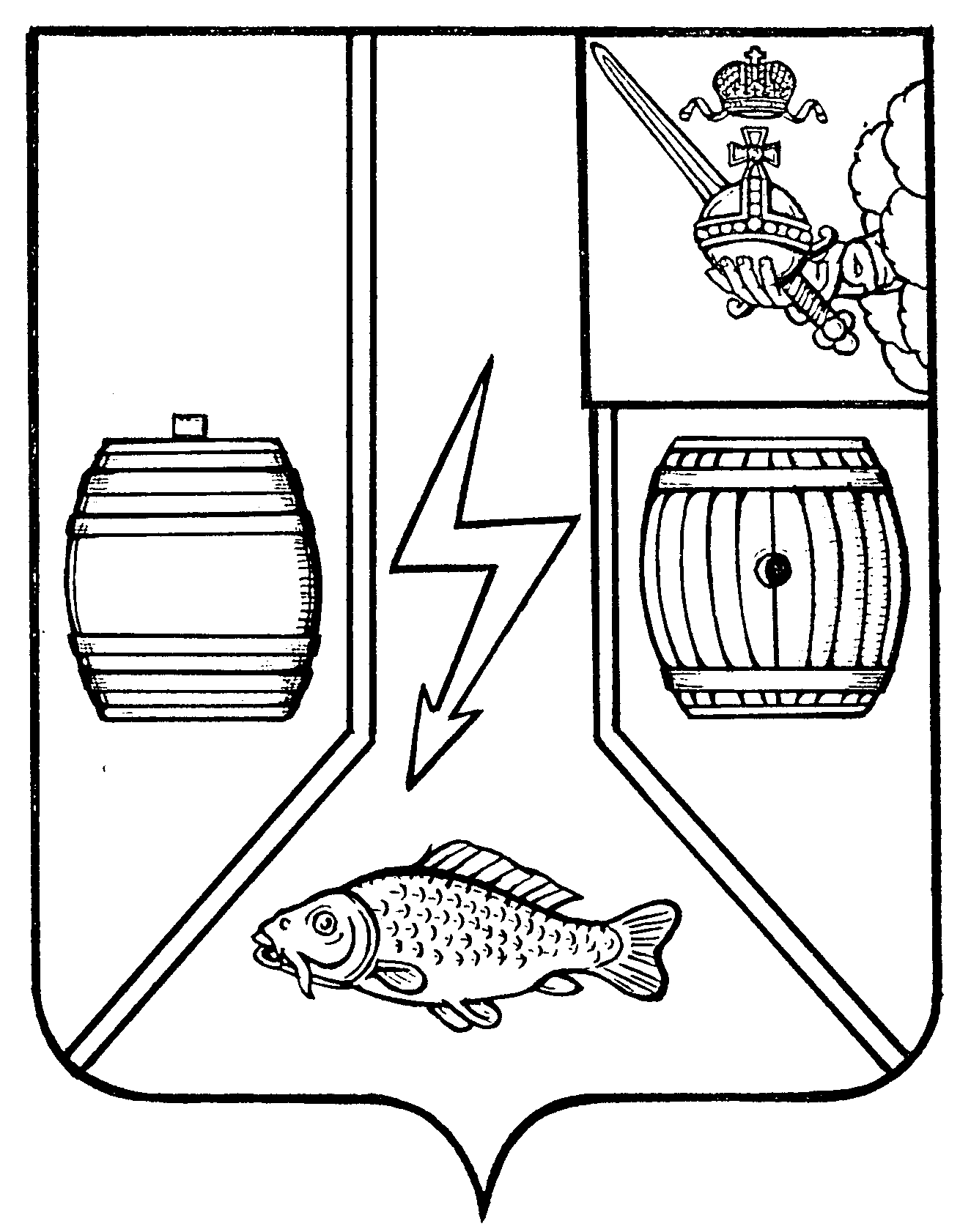 АДМИНИСТРАЦИЯКАДУЙСКОГО МУНИЦИПАЛЬНОГО ОКРУГАВОЛОГОДСКОЙ ОБЛАСТИП О С Т А Н О В Л Е Н И Е13 июня 2023                                                            № 463 рп КадуйОб утверждении Порядка осуществления от имени Кадуйского муниципального округа полномочий учредителя организации или управления находящимися в муниципальной собственности акциями (долями участия в уставном капитале)В соответствии с Федеральным законом от 06.10.2003 № 131-ФЗ «Об общих принципах организации местного самоуправления в Российской Федерации», Федеральным законом от 02.03.2007 № 25-ФЗ «О муниципальной службе в Российской Федерации», Федеральным законом от 25.12.2008 №273-ФЗ «О противодействии коррупции», постановляю:1. Утвердить прилагаемый Порядок осуществления от имени Кадуйского муниципального округа полномочий учредителя организации или управления находящимися в муниципальной собственности акциями (долями участия в уставном капитале).2. Опубликовать настоящее постановление в районной газете «Наше время» и разместить на сайте Кадуйского муниципального округа в информационно-телекоммуникационной сети «Интернет».Глава Кадуйского муниципального округа 				С.А. ГрачеваУтвержденпостановлением Администрации Кадуйского муниципального округаот _____________ г. № _______

ПОРЯДОК ОСУЩЕСТВЛЕНИЯ ОТ ИМЕНИ КАДУЙСКОГО МУНИЦИПАЛЬНОГО ОКРУГА ПОЛНОМОЧИЙ УЧРЕДИТЕЛЯ ОРГАНИЗАЦИИ ИЛИ УПРАВЛЕНИЯ НАХОДЯЩИМИСЯ В МУНИЦИПАЛЬНОЙ СОБСТВЕННОСТИ АКЦИЯМИ (ДОЛЯМИ УЧАСТИЯ В УСТАВНОМ КАПИТАЛЕ)
1. Общие положенияНастоящий Порядок осуществления от имени Кадуйского муниципального округа (далее - муниципальное образование) полномочий учредителя организации или управления находящимися в муниципальной собственности акциями (долями участия в уставном капитале) определяет порядок назначения, замены муниципальных служащих, а также осуществления возложенных на них полномочий по участию в органах управления коммерческих и некоммерческих организаций, если их учредителем (соучредителем) является Кадуйский муниципальный округ, а также если в их уставном капитале есть акции (доли участия в уставном капитале), находящиеся в муниципальной собственности (далее - организации).
2. Порядок назначения и замены муниципальных служащих в органах управления коммерческих и некоммерческих организаций2.1. Муниципальный служащий в порядке, предусмотренном настоящим Положением, вправе участвовать в органе управления коммерческой и некоммерческой организации, если ее учредителем является Кадуйский муниципальный округ, а также если в ее уставном капитале есть акции (доли), находящиеся в муниципальной собственности.2.2. Участие в органах управления организации в качестве представителя муниципального образования поручается муниципальному служащему Главой Кадуйского муниципального округа  (далее - Глава) по представлению заместителя Главы Кадуйского муниципального округа, курирующего организацию, а также по инициативе организации.2.3. Для рассмотрения вопроса о вхождении муниципального служащего в состав органа управления организации на имя Главы представляются следующие документы:1) заявление от организации с просьбой ввести в состав органа управления организации муниципального служащего (в случае, если инициатива исходит от организации);2) служебная записка заместителя Главы Кадуйского муниципального округа, курирующего организацию, с просьбой ввести в состав органа управления организации муниципального служащего.2.4. Решение об участии муниципального служащего в органе управления организации принимается в течение 10 дней с момента поступления документов, указанных в пункте 2.3 настоящего Положения, и оформляется распоряжением Администрации Кадуйского муниципального округа.2.5. Срок исполнения муниципальным служащим полномочий по участию в органах управления организацией устанавливается распоряжением Администрации Кадуйского муниципального округа, указанным в пункте 2.4 настоящего Положения.2.6. Полномочия муниципального служащего в органах управления организацией прекращаются в случаях:1) увольнения муниципального служащего;2) принятия решения о выдвижении другой кандидатуры представителя муниципального образования в органах управления организацией со дня принятия соответствующего решения в соответствии с пунктом 2.4 настоящего Положения;3) прекращения права муниципальной собственности на акции или доли в уставном капитале со дня исключения акций (долей в уставном капитале), находящихся в муниципальной собственности, из реестра муниципального имущества;4) ликвидации или реорганизации организации;5) добровольного отказа муниципального служащего от участия в органах управления организацией.2.7. Выдвижение другой кандидатуры муниципального служащего в органы управления организации взамен предшествующей осуществляется в случаях:1) принятия решения Главой о замене муниципального служащего, представляющего муниципальное образование в органах управления организации;2) неисполнения муниципальным служащим более двух раз своих обязанностей в качестве представителя муниципального образования в органах управления организации;3) возникновения объективных обстоятельств (призыв на военную службу, переход на выборную должность в органы государственной власти и органы местного самоуправления, болезнь, изменение места проживания), препятствующих исполнению муниципальным служащим своих обязанностей;4) в других случаях, предусмотренных законодательством Российской Федерации.2.8. Глава ходатайствует перед органом управления организации о проведении внеочередного собрания акционеров (участников) коммерческой и некоммерческой организации с вопросом о переизбрании данного члена органа управления, представлявшего интересы администрации Кадуйского муниципального округа.
3. Порядок осуществления муниципальными служащими возложенных на них полномочий по участию в органах управления коммерческих и некоммерческих организаций3.1. Муниципальный служащий осуществляет свою деятельность в соответствии с законодательством Российской Федерации и настоящим Положением в интересах Кадуйского муниципального округа.3.2. Все вопросы, содержащиеся в повестке дня заседания органа управления организации, муниципальный служащий согласовывает с Главой для определения позиции, касающейся голосования по предлагаемым вопросам.3.3. Муниципальный служащий обязан лично участвовать в органе управления организации в соответствии с нормами действующего законодательства и учредительных документов организации, руководствуясь решениями, принятыми в порядке, установленном пунктом 3.2 настоящего Положения.3.4. Муниципальный служащий, выбранный в орган управления коммерческой и некоммерческой организации, не может получать в данной коммерческой и некоммерческой организации вознаграждение в денежной или иной форме, а также покрывать за счет указанной коммерческой организации и третьих лиц расходы на осуществление своих функций.4. Ответственность муниципальных служащих и контроль за осуществлением ими деятельности в органах управления коммерческих и некоммерческих организаций4.1. Муниципальный служащий при участии в органах управления коммерческой и некоммерческой организацией несет ответственность в соответствии с действующим законодательством.4.2. Контроль за деятельностью муниципальных служащих - представителей муниципального образования в органах управления коммерческих и некоммерческих организаций осуществляют заместители Главы Кадуйского муниципального округа.